Нижнеудинская межрайонная прокуратура разъясняет ст.13.3 Федерального закона от 25.12.2008 № 273-ФЗ «О противодействии коррупции»Прокуратура информируетПротиводействие коррупции это также деятельность организаций и физических лиц в пределах их полномочий по предупреждению коррупции, в том числе по выявлению и последующему устранению причин коррупции (профилактика коррупции), по выявлению, предупреждению, пресечению, раскрытию и расследованию коррупционных правонарушений (борьба с коррупцией), по минимизации и (или) ликвидации последствий коррупционных правонарушений (ст. 1 и 13.3 Федерального закона от 25.12.2008 №273-ФЗ «О противодействии коррупции»).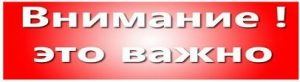 При этом организации обязаны разрабатывать и принимать меры по предупреждению коррупции, которые могут включать: 1) определение подразделений или должностных лиц, ответственных за профилактику коррупционных и иных правонарушений; 2) сотрудничество организации с правоохранительными органами; 3) разработку и внедрение в практику стандартов и процедур, направленных на обеспечение добросовестной работы организации; 4) принятие кодекса этики и служебного поведения работников организации; 5) предотвращение и урегулирование конфликта интересов; 6) недопущение составления неофициальной отчетности и использования поддельных документов.Для реализации указанных положений Закона и формирования единого подхода к обеспечению работы по профилактике и противодействию коррупции в организациях независимо от их форм собственности, организационно-правовых форм, отраслевой принадлежности и иных обстоятельств, Министерством труда и социальной защиты Российской Федерации 08.11.2013 утверждены Методические рекомендации по разработке и принятию организациями мер по предупреждению и противодействию коррупции, которые разработаны для использования в организациях вне зависимости от их форм собственности, организационно-правовых форм, отраслевой принадлежности и иных обстоятельств.Таким образом, обращаем внимание субъектов, созданных и действующих в качестве юридических лиц, на неукоснительное соблюдение вышеуказанных требований законодательства о противодействии коррупции.